Sztuka Klasa C,DTemat: Kolorowe serduszka dla Mojej Mamy 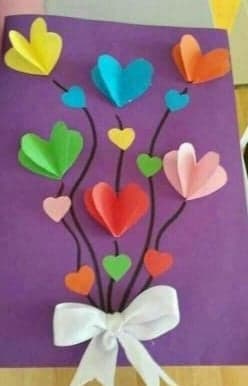 PrzygotujKolorowe kartonyKlejNożyczkiZielony mazakKawałek wstążkiPolecenieKorzystając z przedstawionego zdjęcia wykonaj kartę dla swojej Mamy w dniu jej święta.